Лепка «Стрекоза»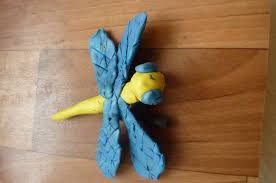 Рисование «Муравей»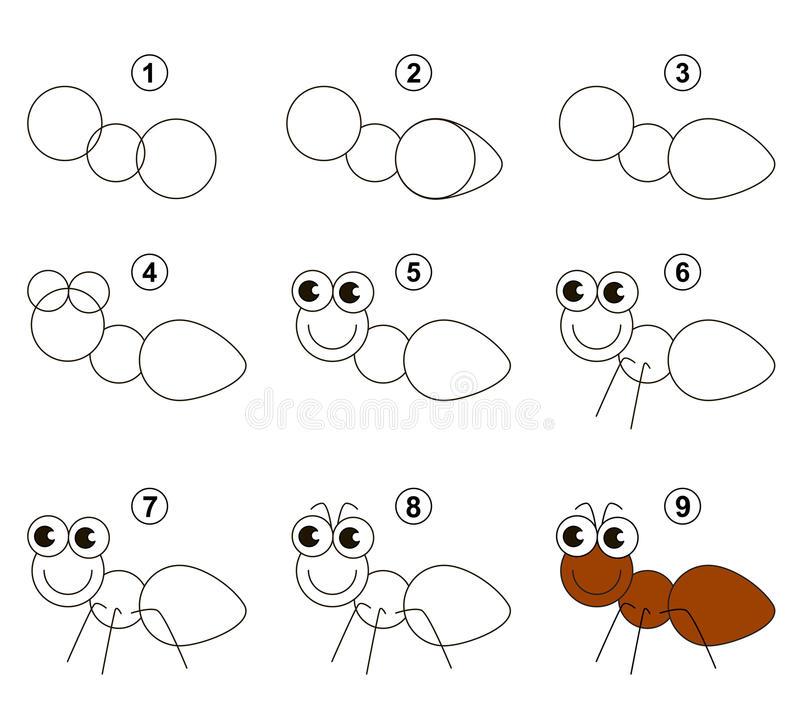 